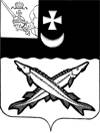 АДМИНИСТРАЦИЯ  БЕЛОЗЕРСКОГО  МУНИЦИПАЛЬНОГО   ОКРУГА  ВОЛОГОДСКОЙ ОБЛАСТИП О С Т А Н О В Л Е Н И Еот 06.03.2024 №  160   О внесении изменений в постановление администрации района от 28.12.2022 505В соответствии со ст. 179 Бюджетного кодекса Российской Федерации  от 31.07.1998 № 145-ФЗ, со ст. 15 Федерального закона от 06.10.2003 № 131-ФЗ «Об общих принципах организации местного самоуправления в Российской Федерации», в соответствии с Порядком разработки, реализации и оценки эффективности муниципальных программ Белозерского муниципального округа Вологодской области, утвержденным постановлением администрации Белозерского муниципального округа Вологодской области от 25.04.2023 № 519ПОСТАНОВЛЯЮ:    1. Внести в  муниципальную программу «Управление муниципальными финансами Белозерского муниципального округа на 2023-2027 годы», утвержденную постановлением администрации района от 28.12.2022 № 505, следующие изменения:1.1.	В паспорте Программы раздел  «Объем бюджетных ассигнований муниципальной программы» изложить в следующей редакции: 
«Объем финансового обеспечения муниципальной программы составляет  138 611,6   тыс. руб., в том числе по годам реализации: в 2023 году   -   26 287,6 тыс. рублей,в 2024 году   -   26 408,4 тыс. рублей,в 2025 году   -   28 707,8  тыс. рублей,в 2026 году   -   27 207,8  тыс. рублей,в 2027 году   -   30 000,0  тыс. рублей.из них:за счет средств областного бюджета  -  367,2  тыс. руб., в том числе по годам реализации: в 2023 году  -    367,2 тыс.рублей,в 2024 году  -    0,0     тыс.рублей,в 2025 году  -    0,0     тыс.рублей,в 2026 году  -    0,0     тыс.рублей,в 2027 году  -    0,0     тыс.рублей.за счет средств бюджета округа – 138 244,4  тыс.руб., в том числе по годам реализации: в 2023 году  -    25 920,4  тыс.рублей,в 2024 году   -   26 408,4 тыс.рублей,в 2025 году   -   28 707,8  тыс.рублей,в 2026 году   -   27 207,8  тыс.рублей,в 2027 году   -   30 000,0  тыс.рублей.    ».  1.2.   Раздел Программы 6 «Ресурсное обеспечение муниципальной программы» изложить в следующей редакции: «Объем финансового обеспечения муниципальной программы составляет  138 611,6   тыс. руб., в том числе по годам реализации: в 2023 году   -   26 287,6 тыс. рублей,в 2024 году   -   26 408,4 тыс. рублей,в 2025 году   -   28 707,8  тыс. рублей,в 2026 году   -   27 207,8  тыс. рублей,в 2027 году   -   30 000,0  тыс. рублей.из них:за счет средств областного бюджета  -  367,2  тыс. руб., в том числе по годам реализации: в 2023 году  -    367,2 тыс.рублей,в 2024 году  -    0,0     тыс.рублей,в 2025 году  -    0,0     тыс.рублей,в 2026 году  -    0,0     тыс.рублей,в 2027 году  -    0,0     тыс.рублей.за счет средств бюджета округа – 138 244,4  тыс.руб., в том числе по годам реализации: в 2023 году  -    25 920,4  тыс.рублей,в 2024 году   -   26 408,4 тыс.рублей,в 2025 году   -   28 707,8  тыс.рублей,в 2026 году   -   27 207,8  тыс.рублей,в 2027 году   -   30 000,0  тыс.рублей.Финансовое обеспечение реализации муниципальной программы за счет средств бюджета  округа    приведено  в Приложении 3 к муниципальной программе.Прогнозная (справочная) оценка расходов федерального, областного бюджетов, бюджетов государственных внебюджетных фондов, физических и юридических лиц на реализацию целей муниципальной программы приведена в Приложении 4 к муниципальной программе».1.3. Приложения 3 к муниципальной программе изложить в следующей редакции:      «Приложение 3к муниципальной программеФинансовое обеспечение реализации муниципальной программы за счет средств бюджета  округа																				             ».1.4. В приложении 7 к муниципальной  программе в паспорте подпрограммы 3 раздел  «Объем бюджетных ассигнований» изложить в следующей редакции:«Объем финансовых средств, необходимых для реализации подпрограммы 3 составляет  138 420,4  тыс. руб., в том числе по годам реализации:2023 год  -  26 267,4  тыс. рублей;2024 год  -  26 366,4   тыс. рублей;2025 год  -  28 660,8   тыс. рублей;2026 год  -  27 165,8   тыс. рублей;2027 год  -  29 960,0   тыс. рублей. из них:за счет средств областного бюджета  –  367,2   тыс. руб.,  в том числе по годам реализации:2023 год  -  367,2  тыс. рублей;2024 год  -  0,0   тыс. рублей;2025 год  -  0,0   тыс. рублей;2026 год  -  0,0   тыс. рублей;2027 год  -  0,0   тыс.рублей.за счет средств бюджета округа  –  138 053,2  тыс. руб.,  в том числе по годам реализации:2023 год  -  25 900,2  тыс. рублей;2024 год  -  26 366,4   тыс. рублей;2025 год  -  28 660,8   тыс. рублей;2026 год  -  27 165,8   тыс. рублей;2027 год  -  29 960,0   тыс.рублей.» 1.5. В приложении 7 к муниципальной  программе раздел  5 Ресурсное обеспечение  подпрограммы 3 изложить в следующей редакции:«Направление средств на реализацию подпрограммы осуществляется в рамках текущего финансирования деятельности финансового управления администрации Белозерского  муниципального округа.        	«Объем финансовых средств, необходимых для реализации подпрограммы 3 составляет  138 420,4 тыс. руб., в том числе по годам реализации:2023 год  -  26 267,4  тыс. рублей;2024 год  -  26 366,4   тыс. рублей;2025 год  -  28 660,8   тыс. рублей;2026 год  -  27 165,8   тыс. рублей;2027 год  -  29 960,0   тыс. рублей. из них:за счет средств областного бюджета  –  367,2   тыс. руб.,  в том числе по годам реализации:2023 год  -  367,2  тыс. рублей;2024 год  -  0,0   тыс. рублей;2025 год  -  0,0   тыс. рублей;2026 год  -  0,0   тыс. рублей;2027 год  -  0,0   тыс.рублей.за счет средств бюджета округа  –  138 053,2  тыс. руб.,  в том числе по годам реализации:2023 год  -  25 900,2  тыс. рублей;2024 год  -  26 366,4   тыс. рублей;2025 год  -  28 660,8   тыс. рублей;2026 год  -  27 165,8   тыс. рублей;2027 год  -  29 960,0   тыс. рублей.Ресурсное обеспечение подпрограммы 3 за счет средств бюджета округа представлено в Приложении 3 к подпрограмме 3.Прогнозная (справочная) оценка расходов бюджета округа на реализацию целей подпрограммы 3 приведена в Приложении 4 к муниципальной программе». 1.6. Приложение 3  к подпрограмме 3 изложить в следующей редакции:«Приложение 3к подпрограмме 3Перечень основных мероприятий и финансовое обеспечениереализации подпрограммы 3 за счёт средств бюджета округа                                                                                                                                                                                                                             ».1.7. В приложении 8 к муниципальной  программе в паспорте подпрограммы 4 раздел  «Объем бюджетных ассигнований подпрограммы 4» изложить в следующей редакции:«Объем финансового обеспечения подпрограммы 4 за счет средств бюджета округа составляет 111,2 тыс. руб., в том числе по годам реализации: в 2023 году  -    20,2 тыс. рублей,в 2024 году  -    22,0 тыс. рублей,в 2025 году  -    27,0  тыс. рублей,в 2026 году -     22,0  тыс. рублей,в 2027 году  -    20,0 тыс.  рублей.»1.8.   В приложении 8 к муниципальной  программе раздел  5 Ресурсное обеспечение  подпрограммы 4 за счет средств бюджета округа изложить в следующей редакции: «Объем финансового обеспечения подпрограммы 4 за счет средств бюджета округа составляет 111,2 тыс. руб., в том числе по годам реализации: в 2023 году  -    20,2 тыс. рублей,в 2024 году  -    22,0 тыс. рублей,в 2025 году  -    27,0  тыс. рублей,в 2026 году -     22,0  тыс. рублей,в 2027 году  -    20,0 тыс.  рублей.»1.9. Приложение 3 к подпрограмме 4 изложить в следующей редакции:«Приложение 3к подпрограмме 4Перечень основных мероприятий и финансовое обеспечениереализации подпрограммы 4 за счёт средств бюджета округа																			   ».1.10. Приложение  9 к муниципальной программе «План реализации муниципальной программы» изложить в следующей редакции:	    																	 «Приложение 9 к муниципальной программеПлан реализации муниципальной программы                                                                                                                                                                                                             ».        2. Настоящее постановление подлежит опубликованию в газете «Белозерье» и размещению на официальном сайте Белозерского муниципального округа в информационно-телекоммуникационной сети «Интернет».Глава округа:                                                                                  Д.А. Соловьев                                                                            Ответственный исполнитель,соисполнитель, исполнительИсточник финансового обеспеченияРасходы (тыс. руб.)Расходы (тыс. руб.)Расходы (тыс. руб.)Расходы (тыс. руб.)Расходы (тыс. руб.)Ответственный исполнитель,соисполнитель, исполнительИсточник финансового обеспечения2023 год2024 год2025 год2026 год2027 год1234567Итого по муниципальнойпрограммевсего, в том числе:26 287,626 408,428 707,827 207,830 000,0Итого по муниципальнойпрограммесобственные доходы бюджета округа25 920,426 408,428 707,827 207,830 000,0Итого по муниципальнойпрограммемежбюджетные трансферты из областного бюджета367,20,00,00,00,0Итого по муниципальнойпрограммемежбюджетные трансферты из федерального бюджета0,00,00,00,00,0Итого по муниципальнойпрограммеБезвозмездные поступления государственных внебюджетных фондов, физических и юридических лиц0,00,00,00,00,0Ответственный исполнитель:Финансовое управление админи-страции Белозерского  муници-пального округавсего, в том числе:26 287,626 408,428 707,827 207,830 000,0Ответственный исполнитель:Финансовое управление админи-страции Белозерского  муници-пального округасобственные доходы бюджета округа25 920,426 408,428 707,827 207,830 000,0Ответственный исполнитель:Финансовое управление админи-страции Белозерского  муници-пального округамежбюджетные трансферты из областного бюджета367,20,00,00,00,0Ответственный исполнитель:Финансовое управление админи-страции Белозерского  муници-пального округамежбюджетные трансферты из федерального бюджета0,00,00,00,00,0Ответственный исполнитель:Финансовое управление админи-страции Белозерского  муници-пального округаБезвозмездные поступления государственных внебюд-жетных фондов, физических и юридических лиц0,00,00,00,00,0№
п/пОтветственный исполнитель, соисполнитель, исполнительНаименование основного мероприятия, мероприятия муниципальной программы (подпрограммы)Источник финансового обеспеченияРасходы (тыс. руб.)Расходы (тыс. руб.)Расходы (тыс. руб.)Расходы (тыс. руб.)Расходы (тыс. руб.)Расходы (тыс. руб.)№
п/пОтветственный исполнитель, соисполнитель, исполнительНаименование основного мероприятия, мероприятия муниципальной программы (подпрограммы)Источник финансового обеспечения20232024202520262027всего за 2023-2027 годы12345678910Итого по муниципальной  подпрограмме 3всего, в том числе26 267,426 366,4 28 660,827 165,829 960,0138 420,4Итого по муниципальной  подпрограмме 3собственные доходы бюджета округа 25 900,2 26 366,4 28 660,8  27 165,829 960,0 138 053,2Итого по муниципальной  подпрограмме 3межбюджетные трансферты из областного бюджета367,20,00,00,00,0367,2Итого по муниципальной  подпрограмме 3межбюджетные трансферты из федерального бюджета 0,00,00,00,00,00,0Итого по муниципальной  подпрограмме 3безвозмездные поступления государственных внебюджетных фондов, физических и юридических лиц0,00,00,00,00,00,01.Финансовое управление   администрации Белозерского муниципального округа Вологодской областиОбеспечение деятельности  финансового управления администрации Белозерского муниципального округа, как ответственного исполнителя муниципальной программы, организация и осуществление контроля за соблюдением зако-нодательства Российской Федерации при использовании средств  бюджета округа, а также материальных ценностей, находящихся в собственности округа.всего, в том числе 8 614,88 962,99 977,69 232,611 000,047 787,91.Финансовое управление   администрации Белозерского муниципального округа Вологодской областиОбеспечение деятельности  финансового управления администрации Белозерского муниципального округа, как ответственного исполнителя муниципальной программы, организация и осуществление контроля за соблюдением зако-нодательства Российской Федерации при использовании средств  бюджета округа, а также материальных ценностей, находящихся в собственности округа.собственные доходы бюджета округа 8 247,68 962,99 977,69 232,611 000,047 420,71.Финансовое управление   администрации Белозерского муниципального округа Вологодской областиОбеспечение деятельности  финансового управления администрации Белозерского муниципального округа, как ответственного исполнителя муниципальной программы, организация и осуществление контроля за соблюдением зако-нодательства Российской Федерации при использовании средств  бюджета округа, а также материальных ценностей, находящихся в собственности округа.межбюджетные трансферты из областного бюджета367,20,00,00,00,0367,21.Финансовое управление   администрации Белозерского муниципального округа Вологодской областиОбеспечение деятельности  финансового управления администрации Белозерского муниципального округа, как ответственного исполнителя муниципальной программы, организация и осуществление контроля за соблюдением зако-нодательства Российской Федерации при использовании средств  бюджета округа, а также материальных ценностей, находящихся в собственности округа.межбюджетные трансферты из федерального бюджета 0,00,00,00,00,00,01.Финансовое управление   администрации Белозерского муниципального округа Вологодской областиОбеспечение деятельности  финансового управления администрации Белозерского муниципального округа, как ответственного исполнителя муниципальной программы, организация и осуществление контроля за соблюдением зако-нодательства Российской Федерации при использовании средств  бюджета округа, а также материальных ценностей, находящихся в собственности округа.безвозмездные поступления государственных внебюджетных фондов, физических и юридических лиц 0,00,00,00,00,00,02.Ответственный исполнитель -Финансовое управление   администрации Белозерского муниципального округа Вологодской области, соисполнитель - МКУ «Централизованная бухгалтерия».Обеспечение деятельности подведомственного учреждения МКУ «Централизованная бухгалтерия».всего, в том числе17 652,617 403,518 683,217 933,218 960,090 632,52.Ответственный исполнитель -Финансовое управление   администрации Белозерского муниципального округа Вологодской области, соисполнитель - МКУ «Централизованная бухгалтерия».Обеспечение деятельности подведомственного учреждения МКУ «Централизованная бухгалтерия».собственные доходы бюджета округа17 652,617 403,518 683,217 933,218 960,090 632,52.Ответственный исполнитель -Финансовое управление   администрации Белозерского муниципального округа Вологодской области, соисполнитель - МКУ «Централизованная бухгалтерия».Обеспечение деятельности подведомственного учреждения МКУ «Централизованная бухгалтерия».межбюджетные трансферты из областного бюджета0,00,00,00,00,00,02.Ответственный исполнитель -Финансовое управление   администрации Белозерского муниципального округа Вологодской области, соисполнитель - МКУ «Централизованная бухгалтерия».Обеспечение деятельности подведомственного учреждения МКУ «Централизованная бухгалтерия».межбюджетные трансферты из федерального бюджета 0,00,00,00,00,00,02.Ответственный исполнитель -Финансовое управление   администрации Белозерского муниципального округа Вологодской области, соисполнитель - МКУ «Централизованная бухгалтерия».Обеспечение деятельности подведомственного учреждения МКУ «Централизованная бухгалтерия».безвозмездные поступления государственных внебюджетных фондов, физических и юридических лиц 0,00,00,00,00,00,0№
п/пОтветственный исполнитель, соисполнитель, исполнительНаименование основного мероприятия, мероприятия муниципальной программы (подпрограммы)Источник финансового обеспеченияРасходы (тыс. руб.)Расходы (тыс. руб.)Расходы (тыс. руб.)Расходы (тыс. руб.)Расходы (тыс. руб.)Расходы (тыс. руб.)№
п/пОтветственный исполнитель, соисполнитель, исполнительНаименование основного мероприятия, мероприятия муниципальной программы (подпрограммы)Источник финансового обеспечения20232024202520262027всего за 2023-2027 годы12345678910Итого по муниципальной  подпрограмме 4всего, в том числе20,222,027,022,020,0111,2Итого по муниципальной  подпрограмме 4собственные доходы бюджета округа20,222,027,022,020,0111,2Итого по муниципальной  подпрограмме 4межбюджетные трансферты из областного бюджета0,00,00,00,00,00,0Итого по муниципальной  подпрограмме 4межбюджетные трансферты из федерального бюджета 0,00,00,00,00,00,0Итого по муниципальной  подпрограмме 4безвозмездные поступления государственных внебюджетных фондов, физических и юридических лиц0,00,00,00,00,00,01.Финансовое управление   администрации Белозерского муниципального округа Вологодской областиПроведение мероприятий, направленных на повышение уровня финансовой грамотности населения округавсего, в том числе20,222,027,022,020,0111,21.Финансовое управление   администрации Белозерского муниципального округа Вологодской областиПроведение мероприятий, направленных на повышение уровня финансовой грамотности населения округасобственные доходы бюджета округа20,222,027,022,020,0111,21.Финансовое управление   администрации Белозерского муниципального округа Вологодской областиПроведение мероприятий, направленных на повышение уровня финансовой грамотности населения округамежбюджетные трансферты из областного бюджета0,00,00,00,00,00,01.Финансовое управление   администрации Белозерского муниципального округа Вологодской областиПроведение мероприятий, направленных на повышение уровня финансовой грамотности населения округамежбюджетные трансферты из федерального бюджета 0,00,00,00,00,00,01.Финансовое управление   администрации Белозерского муниципального округа Вологодской областиПроведение мероприятий, направленных на повышение уровня финансовой грамотности населения округабезвозмездные поступления государственных внебюджетных фондов, физических и юридических лиц 0,00,00,00,00,00,0Наименование подпрограммы, основного мероприятия, мероприятий, реализуемых в рамках основного мероприятияОтветственный исполнитель (Ф.И.О., должность)СрокСрокОжидаемый непосредственный результат (краткое описание)Финансирование (тыс.руб.)Финансирование (тыс.руб.)Финансирование (тыс.руб.)Финансирование (тыс.руб.)Финансирование (тыс.руб.)Наименование подпрограммы, основного мероприятия, мероприятий, реализуемых в рамках основного мероприятияОтветственный исполнитель (Ф.И.О., должность)начала реализацииокончания реализацииОжидаемый непосредственный результат (краткое описание)Финансирование (тыс.руб.)Финансирование (тыс.руб.)Финансирование (тыс.руб.)Финансирование (тыс.руб.)Финансирование (тыс.руб.)Наименование подпрограммы, основного мероприятия, мероприятий, реализуемых в рамках основного мероприятияОтветственный исполнитель (Ф.И.О., должность)начала реализацииокончания реализацииОжидаемый непосредственный результат (краткое описание)2023202420252026202712345678910Подпрограмма 1 «Обеспечение сбалансированности бюджета  округа  и повышение эффективности бюджетных расходов на 2023-2027 годы»С.В. Хансен,заместитель главы округа, начальник финансового управления администрации округа01.01.202331.12.2027X0,020,020,020,020,0Основное мероприятие 1.1 «Укрепление  доходной базы бюджета округа и оптимизация расходов в целях обеспечения исполнения бюджета округа»01.01.202331.12.2027Исполнение бюджета округа по налоговым и неналоговым доходам не менее чем на 100%Достижение роста налоговых и неналоговых доходов в бюджет округа к предыдущему году0,00,00,00,00,0Основное мероприятие 1.2  «Обеспечение бюджетного процесса в части исполнения бюджета округа  в соответствии с бюджетным законодательством»01.01.202331.12.2027Поддержание уровня исполнения   бюджета округа по расходной части (без учета расходов, осуществляемых за счет средств федерального и областного бюджета)  на уровне не менее  95 %,недопущение просроченной кредиторской задолженности бюджета округа0,00,00,00,00,0Основное мероприятие 1.3 «Формирование и публикация в открытых источниках информации о бюджетном процессе в округе»01.01.202331.12.2027Повышение открытости и прозрачности бюджетного процесса путем размещения на официальном сайте администрации Белозерского  муниципального округа  в информационно-телекоммуникационной сети «Интернет»  информации о бюджете округа  и отчета об исполнении бюджета округа в доступной для граждан форме в актуальном формате.0,020,020,020,020,0Подпрограмма 2«Управление муниципальным долгом на 2023-2027 годы»С.В. Хансен,заместитель главы округа, начальник финансового управления администрации округа01.01.202331.12.2027х0,00,00,00,00,0Мероприятие 2.1«Обслуживание муниципального  долга округа».01.01.202331.12.2027снижение доли  расходов на обслуживание муниципального долга округа в общем объеме  расходов бюджета округа0,00,00,00,00,0Подпрограмма 3«Обеспечение реализации муниципальной программы «Управление муниципальными финансами Белозерского муниципального округа  на 2023-2027 годы»С.В. Хансен,заместитель главы округа, начальник финансового управления администрации округа01.01.202331.12.2027х26 267,426 366,428 660,827 165,829960,0Основное мероприятие 3.1 «Обеспечение деятельности финансового управления  администрации Белозерского муниципального округа, как ответственного исполнителя муниципальной программы, организация и осуществление контроля за соблюдением законодательства Российской Федерации при использовании средств бюджета округа, а также материальных ценностей, находящихся в собственности  округа».    01.01.202331.12.2027Ежегодное исполнение планов деятельности финансовым управлением администрации  Белозерского муниципального округа не менее  100 %. Увеличение доли устранённых нарушений в общем объёме нарушений, подлежащих устранению,  до 100% к 2027 году8 614,88 962,99 977,69 232,611000,0Основное мероприятие 3.2 «Обеспечение деятельности подведомственного учреждения МКУ «Централизованная бухгалтерия».01.01.202331.12.2027соблюдение единой методологии бюджетного (бухгалтерского) учета для органов местного самоуправления и муниципальных учреждений округа17 652,617 403,518 683,217 933,218960,0Подпрограмма 4«Повышение финансовой грамотности населения округа»С.В. Хансен,заместитель главы округа, начальник финансового управления администрации округа01.01.202331.12.2027X20,222,027,022,020,0Мероприятие 4.1.«Проведение мероприятий, направленных на повышение уровня финансовой грамотности населения округа».01.01.202331.12.2027повышение финансовой грамотности граждан путем посещения соответствующих мероприятий по содействию формирования у граждан разумного финансового поведения и ответственного отношения к личным финансам, грамотного использования финансовых инструментов, повышению защищенности личных интересов граждан как потребителей финансовых услуг.20,222,027,022,020,0ИТОГОИТОГОИТОГОИТОГОИТОГО26 287,626 408,428 707,827 207,830000,0